Załącznik 16. Opis poziomów biegłości językowej według Europejskiego Systemu Opisu Kształcenia Językowego (ESOKJ)Obowiązujący w ramach realizowanych projektów zakres wsparcia obejmuje wyłącznie szkolenia kończące się certyfikatem zewnętrznym potwierdzającym zdobycie przez uczestników projektów określonego poziomu biegłości językowej (zgodnie z Europejskim Systemem Opisu Kształcenia Językowego). Europejski System Opisu Kształcenia Językowego znany również jako The Common European Framework of Reference for Languages (CEFRL lub CEF) definiuje 6 poziomów zaawansowania i opisuje umiejętności językowe czytania, pisania, słuchania i mówienia  jakie powinien posiadać uczący się na każdym z tych poziomów. Wyróżnia się trzy poziomy kompetencji językowych:1. poziom podstawowy (A1, A2) – użytkownik początkujący 2. poziom samodzielności (B1, B2) – użytkownik samodzielny 3. poziom biegłości (C1, C2) – użytkownik zaawansowany EUROPEJSKIE POZIOMY BIEGŁOŚCI JĘZYKOWEJ – TABELA SAMOOCENYEuropejski System Opisu Kształcenia Językowego: © Rady EuropyPoziomUżytkownik początkującyA1Osoba posługująca się językiem na tym poziomie rozumie i potrafi stosować wyuczone, potoczne wyrażenia i budować bardzo proste wypowiedzi służące zaspokajaniu konkretnych potrzeb życia codziennego. Potrafi przedstawiać siebie i innych. Potrafi zadawać pytania dotyczące życia prywatnego, miejsca zamieszkania, znajomych i posiadanych rzeczy oraz odpowiadać na podobne pytania. Potrafi prowadzić prostą rozmowę pod warunkiem, że rozmówca mówi wolno i wyraźnie oraz jest gotowy służyć pomocą.Użytkownik początkującyA2Osoba posługująca się językiem na tym poziomie rozumie wypowiedzi i często używane wyrażenia związane 
z najistotniejszymi sprawami (np.: podstawowe informacje dotyczące rozmówcy, jego rodziny, zakupów, otoczenia, pracy). Potrafi porozumiewać się w typowych, prostych sytuacjach komunikacyjnych, wymagających jedynie bezpośredniej wymiany zdań na tematy znane i powtarzające się. Potrafi w prosty sposób opisywać środowisko z którego się wywodzi i bezpośrednie otoczenie, a także wypowiadać się w sposób bardzo prosty na tematy związane z najważniejszymi potrzebami.Użytkownik samodzielnyB1Osoba posługująca się językiem na tym poziomie rozumie znaczenie głównych wątków przekazu zawartego w jasnych, standardowych wypowiedziach, które dotyczą znanych jej spraw 
i zdarzeń typowych dla pracy, szkoły, czasu wolnego etc. Potrafi radzić sobie w typowych sytuacjach związanych z podróżą do kraju, w którym używa się danego języka. Potrafi tworzyć proste, spójne wypowiedzi ustne i pisemne na tematy, które są jej znane bądź ją interesują. Potrafi opisywać wydarzenia i doświadczenia, osobiste oraz plany, projekty i marzenia dotyczące przyszłości.Użytkownik samodzielnyB2Osoba posługująca się językiem na tym poziomie rozumie znaczenie głównych wątków przekazu zawartego w złożonych tekstach na tematy konkretne i abstrakcyjne, oraz potrafi zrozumieć dyskusję z użyciem języka specjalistycznego, jeśli dotyczy tematyki zawodowej. Potrafi porozumiewać się na tyle płynnie i spontanicznie, by prowadzić normalną rozmowę 
z rodzimym użytkownikiem języka, bez szczególnego wysiłku dla którejkolwiek ze stron. Potrafi formułować jasne i szczegółowe wypowiedzi ustne lub pisemne dotyczące wielu tematów oraz wyrazić swoje stanowisko w sprawach będących przedmiotem dyskusji, przedstawiając wady i zalety różnych rozwiązań.Użytkownik zaawansowanyC1Osoba posługująca się językiem na tym poziomie potrafi zrozumieć wymagające, obszerne teksty dotyczące bardzo różnorodnych tematów. Czytając i słuchając potrafi zrozumieć nie tylko podstawowy komunikat, ale także podteksty, znaczenia ukryte i nastawienie autora tekstu. Potrafi wypowiadać się płynnie, szybko i swobodnie dobierając właściwe sformułowania. Skutecznie i swobodnie potrafi posługiwać się językiem 
w kontaktach towarzyskich i społecznych, edukacyjnych bądź zawodowych. Potrafi formułować przejrzyste, dobrze skonstruowane, szczegółowe wypowiedzi pisemne dotyczące szerokiego zakresu tematów posługując się regułami gramatycznymi oraz narzędziami językowymi służącymi organizacji wypowiedzi ustnej oraz pisemnej w sposób wskazujący na bardzo dobre opanowanie języka.Użytkownik zaawansowanyC2Osoba posługująca się językiem na tym poziomie może 
z łatwością zrozumieć praktycznie wszystko, co słyszy lub czyta. Potrafi odtwarzać i relacjonować informacje pochodzące 
z różnych źródeł, pisanych lub mówionych, w spójny i płynny sposób odtwarzając zawarte w nich tezy i wyjaśnienia. Potrafi wyrażać swoje myśli płynnie, spontanicznie i precyzyjnie, uwydatniając odcienie znaczeniowe nawet w bardziej złożonych wypowiedziach.A1 Poziom podstawowy A2 Poziom podstawowy B1 Poziom samodzielności B2 Poziom samodzielności C1 Poziom biegłości C2 Poziom biegłości ROZUMIENIE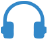 SłuchaniePotrafię zrozumieć znane mi słowa i bardzo podstawowe wyrażenia dotyczące mnie osobiście, mojej rodziny i bezpośredniego otoczenia, gdy tempo wypowiedzi jest wolne a wymowa wyraźna. Potrafię zrozumieć wyrażenia i najczęściej używane słowa, związane ze sprawami dla mnie ważnymi (np. podstawowe informacje dotyczące mnie i mojej rodziny, zakupów, miejsca i regionu zamieszkania, zatrudnienia). Potrafię zrozumieć główny sens zawarty w krótkich, prostych komunikatach i ogłoszeniach. Potrafię zrozumieć główne myśli zawarte w jasnej, sformułowanej w standardowej odmianie języka wypowiedzi na znane mi tematy, typowe dla domu, szkoły, czasu wolnego itd. Potrafię zrozumieć główne wątki wielu programów radiowych i telewizyjnych traktujących o sprawach bieżących lub o sprawach interesujących mnie prywatnie lub zawodowo – wtedy, kiedy te informacje są podawane stosunkowo wolno i wyraźnie. Potrafię zrozumieć dłuższe wypowiedzi i wykłady oraz nadążać za skomplikowa-nymi nawet wywodami – pod warunkiem, że temat jest mi w miarę znany. Rozumiem większość wiadomości telewizyjnych i programów o sprawach bieżących. Rozumiem większość filmów w standardowej odmianie języka. Rozumiem dłuższe wypowiedzi, nawet jeśli nie są one jasno skonstruo-wane i kiedy związki logiczne są w nich jedynie implikowane, a nie wyrażone bezpośrednio. Bez większych trudności rozumiem programy telewizyjne i filmy. Nie mam żadnych trudności ze zrozumieniem jakiejkolwiek wypowiedzi mówionej – słuchanej „na żywo” czy odbieranej za pośrednictwem mediów – nawet przy szybkim tempie mówienia rodzimego użytkownika języka, pod warunkiem jednak, iż mam trochę czasu, by przyzwy-czaić się do nowego akcentu. ROZUMIENIE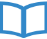 CzytanieRozumiem znane nazwy, słowa i bardzo proste zdania, np.: na tablicach informacyjnych i plakatach lub w katalogach. Potrafię czytać bardzo krótkie, proste teksty. Potrafię znaleźć konkretne, przewidywalne informacje w prostych tekstach dotyczących życia codziennego, takich jak ogłoszenia, reklamy, prospekty, karty dań, rozkłady jazdy. Rozumiem krótkie, proste listy prywatne. Rozumiem teksty składające się głównie ze słów najczęściej występujących, dotyczących życia codziennego lub zawodo-wego. Rozumiem opisy wydarzeń, uczuć i pragnień zawarte w prywatnej korespondencji. Czytam ze zrozumieniem artykuły i reportaże dotyczące problemów współczesnego świata, w których piszący prezentują określone stanowiska i poglądy. Rozumiem współczesną prozę literacką. Rozumiem długie i złożone teksty informacyjne i literackie, dostrzegając i doceniając ich zróżnicowanie pod względem stylu. Rozumiem artykuły specjalistyczne i dłuższe instrukcje techniczne, nawet te niezwiązane z moją dziedziną. Rozumiem z łatwością praktycznie wszystkie formy języka pisanego, włączając w to abstrakcyjne lub językowo skomplikowane teksty, takie jak podręczniki, artykuły specjalistyczne i dzieła literackie. MÓWIENIE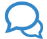 Porozumiewanie sięPotrafię brać udział w rozmo-wie pod warunkiem, że roz-mówca jest gotów powtarzać lub inaczej formułować swoje myśli, mówiąc wolniej oraz pomagając mi ująć w słowa to, co usiłuję opowiedzieć. Potrafię formułować proste pytania dotyczące najlepiej mi znanych tematów lub najpotrzebniejszych spraw – i odpowiadać na tego typu pytania. Potrafię brać udział w zwykłej, typowej rozmowie wymagającej prostej i bezpośredniej wymiany informacji na znane mi tematy. Potrafię sobie radzić w bardzo krótkich rozmowach towarzyskich, nawet jeśli nie rozumiem wystarczająco dużo, by samemu podtrzymać rozmowę. Potrafię sobie radzić w więk-szości sytuacji, w których można się znaleźć w czasie podróży po kraju lub regionie, gdzie mówi się danym językiem. Potrafię – bez uprzedniego przygotowania – włączać się do rozmów na znane mi tematy prywatne lub dotyczące życia codziennego (np. rodziny, zainteresowań, pracy, podróżowania i wydarzeń bieżących). Potrafię się porozumiewać na tyle płynnie i spontanicznie, że mogę prowadzić dość swobodne rozmowy z rodzimymi użytkownikami języka. Potrafię brać czynny udział w dyskusjach na znane mi tematy, przedstawiając swoje zdanie i broniąc swoich poglądów. Potrafię się wypowiadać płynnie i spontanicznie, bez zbyt widocznego namyślania się w celu znalezienia właściwych sformułowań. Potrafię skutecznie porozumiewać się w kontaktach towarzyskich i sprawach zawodowych. Potrafię precyzyjnie formułować swoje myśli i poglądy, zręcznie nawiązując do wypowiedzi rozmówców. Potrafię bez żadnego wysiłku brać udział w każdej rozmowie czy dyskusji. Dobrze znam i odpowiednio stosuję wyrażenia idiomatyczne i potoczne. Wyrażam się płynnie, subtelnie różnicując odcienie znaczeń. Jeśli nawet miewam pewne problemy z wyrażeniem czegoś, potrafię tak przeformu-łowywać swoje wypowiedzi, że rozmówcy są właściwie nieświadomi moich braków. MÓWIENIE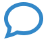 Samodzielne wypowiadanie sięPotrafię używać prostych wyrażeń i zdań, aby opisać miejsce, gdzie mieszkam oraz ludzi, których znam. Potrafię posłużyć się ciągiem wyrażeń i zdań, by w prosty sposób opisać swoją rodzinę, innych ludzi, warunki życia, swoje wykształcenie, swoją obecną i poprzednią pracę. Potrafię łączyć wyrażenia w prosty sposób, by opisywać przeżycia i zdarzenia, a także swoje marzenia, nadzieje i ambicje. Potrafię krótko uzasadniać i objaśniać własne poglądy i plany. Potrafię relacjonować wydarzenia i opowiadać przebieg akcji książek czy filmów, opisując własne reakcje i wrażenia. Potrafię formułować przejrzyste, rozbudowane wypowiedzi na różne tematy związane z dziedzinami, które mnie interesują. Potrafię wyjaśnić swój punkt widzenia w danej kwestii oraz podać argumenty za i przeciw względem możliwych rozwiązań. Potrafię formułować przejrzyste i szczegółowe wypowiedzi dotyczące skomplikowanych zagadnień, rozwijać w nich wybrane podtematy lub poszczególne kwestie i kończyć je odpowiednią konkluzją. Potrafię przedstawić płynny, klarowny wywód lub opis sformułowany w stylu właściwym dla danego kontekstu w sposób logiczny i skuteczny, ułatwiając odbiorcy odnotowanie i zapamiętanie najważniejszych kwestii. PISANIE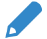 PisaniePotrafię napisać krótki, prosty tekst na widokówce, 
np. z pozdrowieniami z wakacji. Potrafię wypełniać formularze (np. w hotelu) z danymi osobowymi, takimi jak nazwisko, adres, obywatelstwo. Potrafię pisać krótkie i proste notatki lub wiadomości wynikające z doraźnych potrzeb. Potrafię napisać bardzo prosty list prywatny, na przykład dziękując komuś za coś. Potrafię pisać proste teksty na znane mi lub związane z moimi zainteresowaniami tematy. Potrafię pisać prywatne listy, opisując swoje przeżycia i wrażenia. Potrafię pisać zrozumiałe, szczegółowe teksty na dowolne tematy związane z moimi zainteresowaniami. Potrafię napisać rozprawkę lub opracowanie, przekazując informacje lub rozważając argumenty za i przeciw. Potrafię pisać listy, podkreślając znaczenie, jakie mają dla mnie dane wydarzenia i przeżycia. Potrafię się wypowiadać w zrozumiałych i dobrze zbudowanych tekstach, dosyć szeroko przedstawiając swój punkt widzenia. Potrafię pisać o złożonych zagadnieniach w prywatnym liście, w rozprawce czy opracowa-niu, podkreślając kwestie, które uważam za najistotniej-sze. Potrafię dostosować styl tekstu do potencjalnego czytelnika. Potrafię pisać płynne, zrozumiałe teksty, stosując odpowiedni w danym  przypadku styl. Potrafię pisać o złożonych zagadnieniach w listach, opracowaniach lub artykułach, prezentując poruszane problemy logicznie i skutecznie, tak by ułatwić odbiorcy zrozumienie i zapamiętanie najważniejszych kwestii. Potrafię pisać streszczenia i recenzje prac specjalistycznych i utworów literackich. 